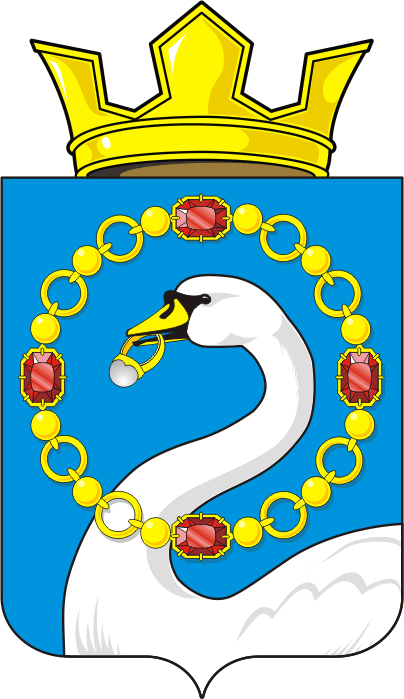 АДМИНИСТРАЦИЯ НИКОЛАЕВСКОГО СЕЛЬСОВЕТАСАРАКТАШСКОГО РАЙОНА ОРЕНБУРГСКОЙ ОБЛАСТИП О С Т А Н О В Л Е Н И Е____________________________________________________________________________________________________27.07.2021 				с. Николаевка				        №48-пО принятии решения по подготовке проекта внесения изменений в генеральный план муниципального образования Николаевский сельсовет Саракташского района Оренбургской областиВ целях организации территорий для обеспечения устойчивого развития и конкурентоспособного функционирования муниципального образования, обеспечения благоприятных условий жизнедеятельности населения муниципального образования Николаевский сельсовет Саракташского района Оренбургской области, в соответствии со статьями 8, 24 Градостроительного кодекса Российской Федерации, руководствуясь Федеральным законом от 06.10.2003 № 131-ФЗ «Об общих принципах организации местного самоуправления в Российской Федерации», Федеральным законом от               29 декабря 2004 г. № 191-ФЗ «О введении в действие Градостроительного кодекса Российской Федерации», Земельным кодексом РФ, статьей 11 Устава муниципального образования Николаевский сельсовет Саракташского района Оренбургской области:Приступить к разработке проекта по внесению изменений в Генеральный план муниципального образования Николаевский сельсовет Саракташского района Оренбургской области согласно приложению.Обнародовать настоящее постановления в сети Интернет на официальном сайте администрации муниципального образования Николаевский сельсовет Саракташского района Оренбургской области: http://nikolaevkaadm.ru/.Контроль за выполнением настоящего постановления оставляю за собой.Постановление вступает в силу со дня его подписания.Глава администрации                                                                            А.С. Ишкуватова             Разослано: в дело, прокурору Саракташского района.Приложение к постановлению №48-п  от 27.07.2021 годаВнесение изменений в Генеральный план провести в части:Изменения функциональных зон в с. Кабанкино в районе земельных участков с кадастровыми номерами: 56:26:1103001:388, 56:26:1103001:1002 в зону сельскохозяйственного использования.